                                LESSON PLAN                 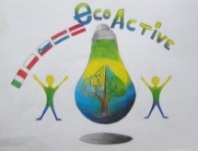 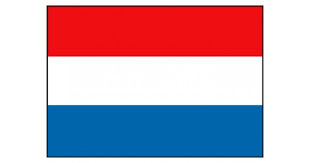 SCHOOLDe WeijerwereldTHEMATIC AREA HEALTHTEACHERDenise de Vlam and Stijntje van EschSUBJECT Recognise and name fruit or vegetable and flavours AGE GROUP(approximately)9-10-11TIME REQUIRED1 ourPLACECLASSROOMLESSON OBJECTIVESSpeak English – meet and communicate with the other studentsRecognise fruit or vegetablesLearn the different flavours and taste themREGULAR LESSONS YOU CAN USEEnglish Nature knowledgeCLASS ORGANISATION
Pupils work in pairsPupils work in groupsMATERIALSPicture of fruit and pictures of vegetables. On the back of the picture is the name of the picture in English. 4 flavours in plastic cups: lemon, saltwater, sugar water, bitter lemon, blindfolds for every two children – working paperFresh fruit and vegetables – knives and plates - ICT TOOLSPp presentationPROCEDUREStart: mix en change. Every child has a picture and is walking in de classroom. When you meet someone you give a high-five and you ask what’s on your picture. The other one says the name, and says if it’s a fruit or vegetable. Then they do the same with the other picture. After that they changes pictures walk around to find another student. Middle: we speak about the 5 senses: taste, eyes, ears, nose and hearing. We talk about the 4 flavours: bitter, salt, sweet and sour. Each two student gets the 4 flavours in cups to taste with a blindfold. So they can taste. They also can taste which there nose closed. Is it more difficult then??The student can write down there conclusions on a paper. The Class is split up in 3 groups. Every group gets a plate. Knives and fruit and vegetables. They have to make a beautiful artwork in 7 minutes. After we make a picture of the group with the artwork and then they can eat. EVALUATIONThe students communicated white each other. They recognized the fruit and vegetables. They also taste the different flavours.The time was too short. We had only 40 minutes. So the last activity was a race against the clock. ATTACHEMENTSWorking paper. 